Zadání úlohy:Navrhněte dotazy a sestavy pro databázi školní jídelnyNa existující databázi 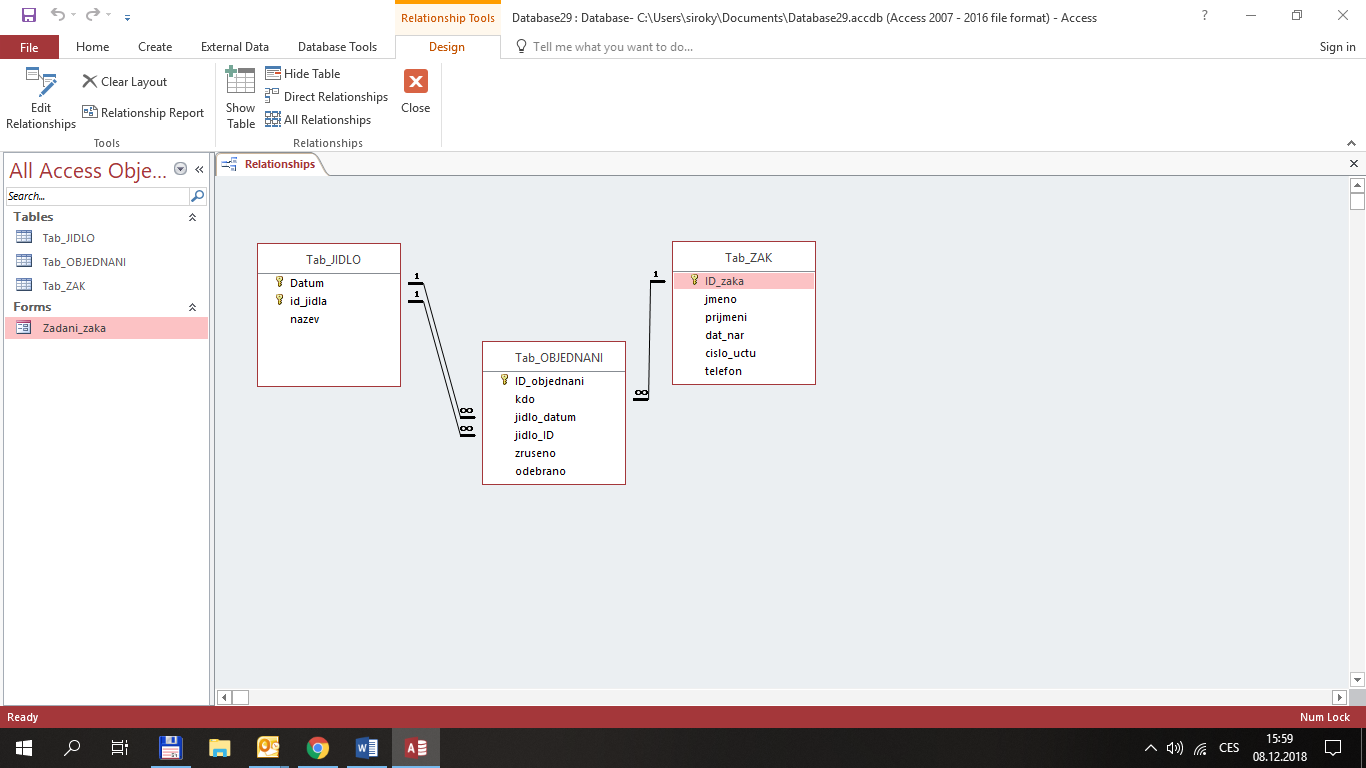 sestavte příklady možných dotazů a výstupních sestav. PomůckyPC s kancelářským balíkem MS Office a přístupem na internet; MS VisioČásti řešení:Popis příkladů požadovaných výstupůVýběrový dotazKřížový dotaz s agregacíParametrický dotazAkční dotazyPříklady možných sestav (s výpočtem)ŘešeníPopis příkladů požadovaných výstupůKterá jídla si strávník (např. číslo 5) objednal?Kolik jídel strávník odebral za daný měsíc?Kolik jídel (jednotlivé druhy) je objednáno na vybraný den?Jaké jídlo je nejpopulárnější?Kolik jídel strávník odebral?Kolik jídel se průměrně neodebere za den (popř. za den v týdnu)?Samostatná neprovázaná tabulka jídelníčku na daný měsíc.Výběrový dotazKterá jídla si strávník (např. číslo 5) objednal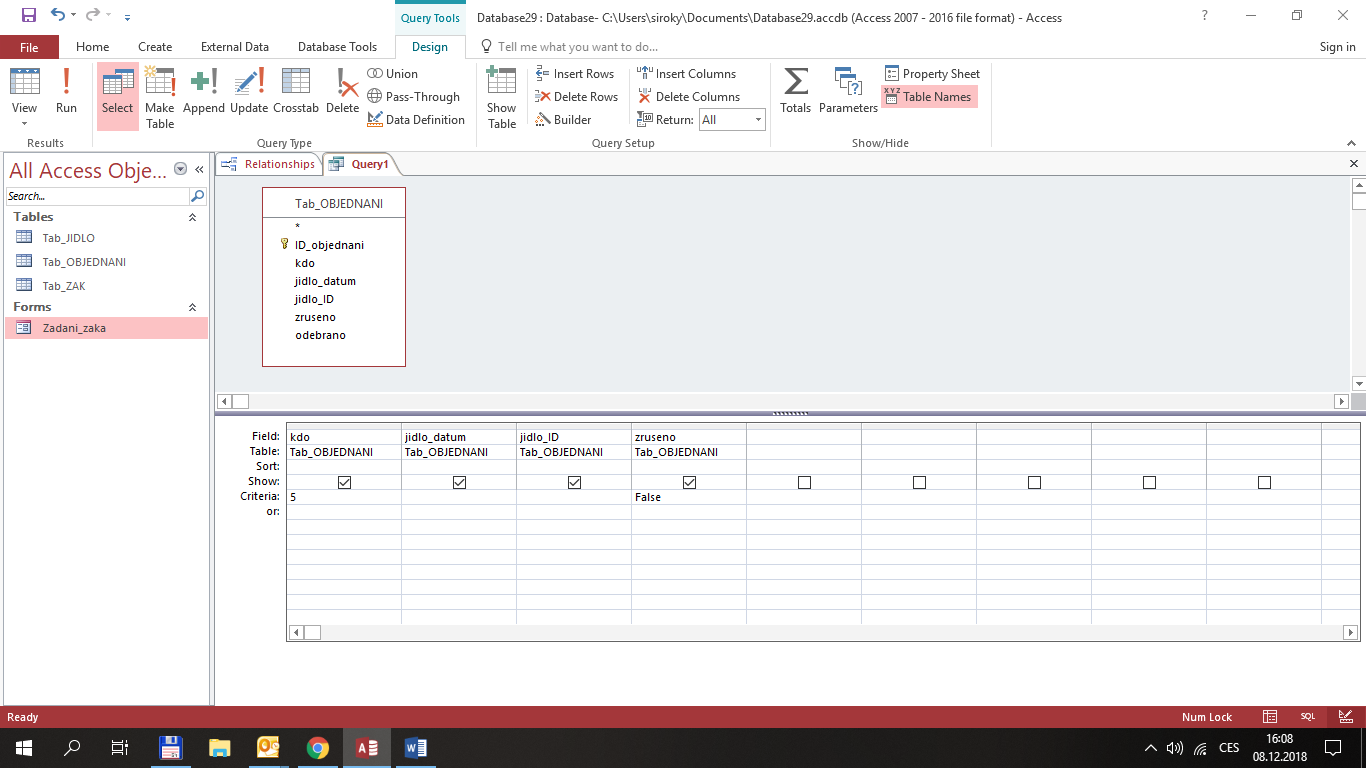 SELECT Tab_OBJEDNANI.kdo, Tab_OBJEDNANI.jidlo_datum, Tab_OBJEDNANI.jidlo_ID, Tab_OBJEDNANI.zruseno FROM Tab_OBJEDNANI WHERE (((Tab_OBJEDNANI.kdo)=5) AND ((Tab_OBJEDNANI.zruseno)=False));Křížový dotaz s agregacíKolik jídel strávník (např. číslo 5) odebral za jednotlivé měsíce v tomto roce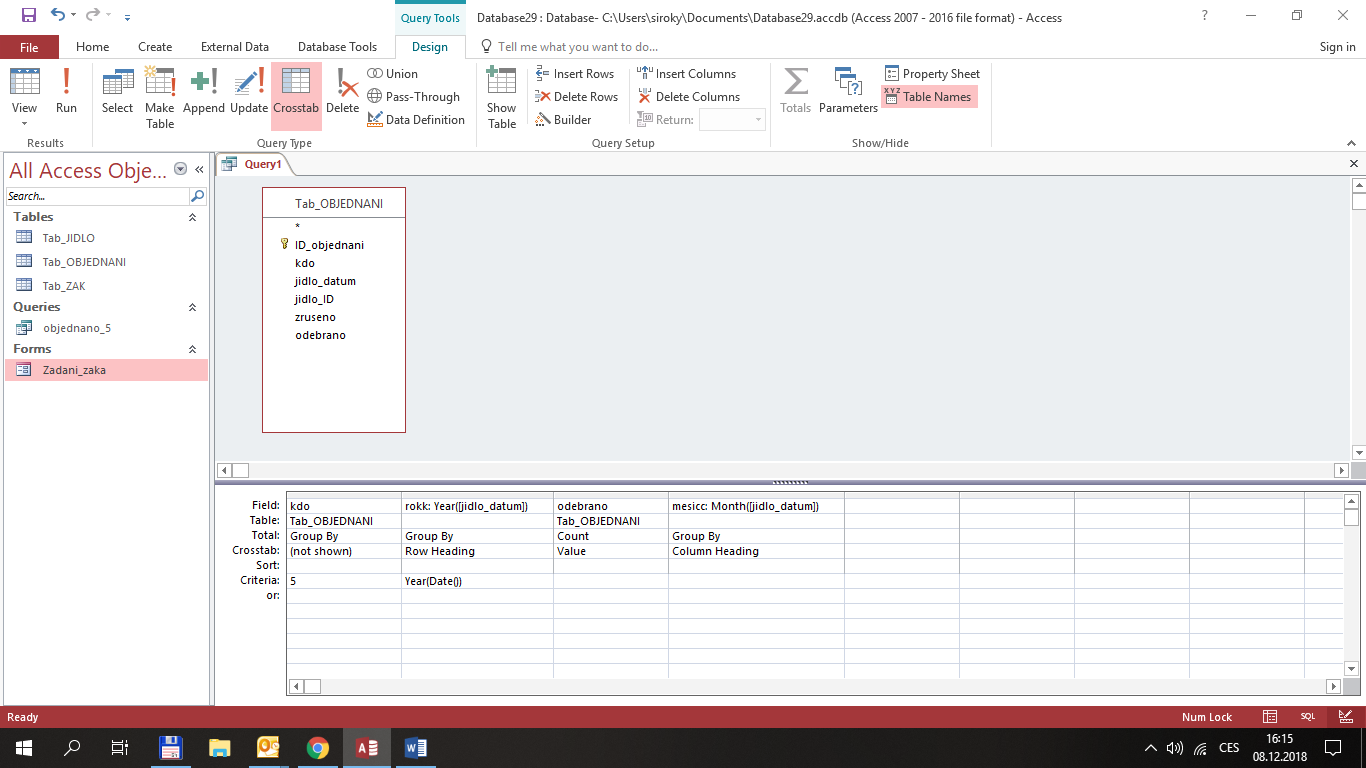 TRANSFORM Count(Tab_OBJEDNANI.odebrano) AS CountOfodebrano SELECT Year([jidlo_datum]) AS rokk FROM Tab_OBJEDNANI WHERE (((Tab_OBJEDNANI.kdo)=5) AND ((Year([jidlo_datum]))=Year(Date()))) GROUP BY Tab_OBJEDNANI.kdo, Year([jidlo_datum]) PIVOT Month([jidlo_datum]);Parametrický dotazNa předchozím dotazu lze vytvořit možnost parametru – který strávník (identifikován jedinečným číslem) 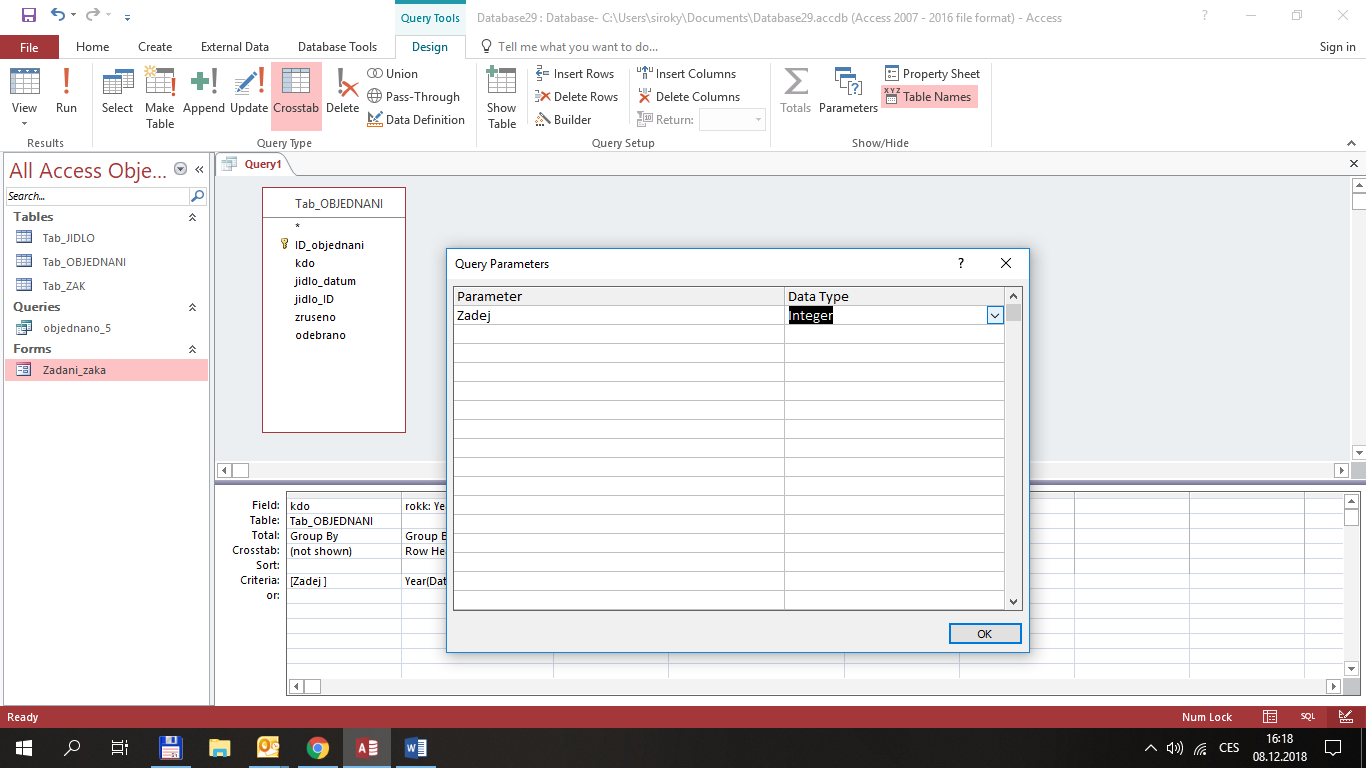 PARAMETERS Zadej Short;TRANSFORM Count(Tab_OBJEDNANI.odebrano) AS CountOfodebrano SELECT Year([jidlo_datum]) AS rokk FROM Tab_OBJEDNANI WHERE (((Tab_OBJEDNANI.kdo)=[Zadej]) AND ((Year([jidlo_datum]))=Year(Date()))) GROUP BY Tab_OBJEDNANI.kdo, Year([jidlo_datum])PIVOT Month([jidlo_datum]);Akční dotazySamostatná neprovázaná tabulka jídelníčku na daný měsíc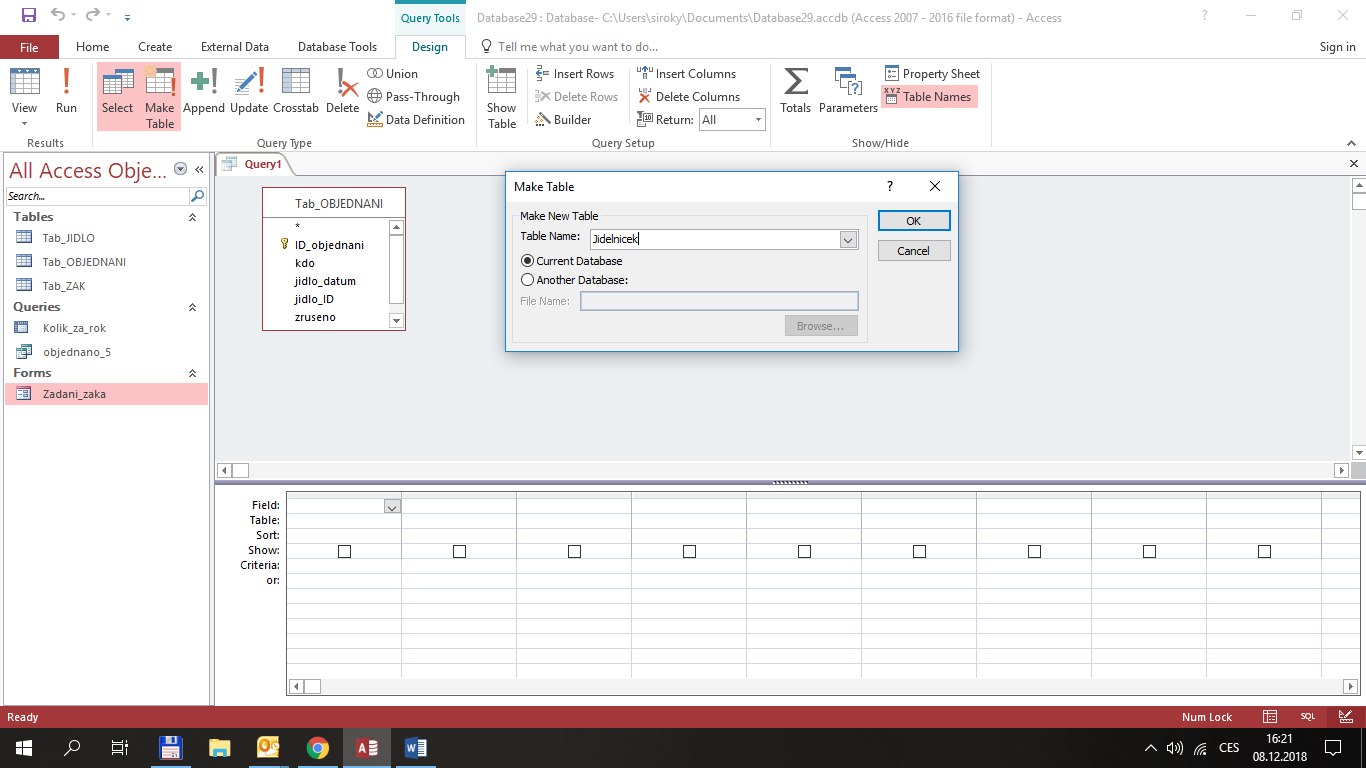 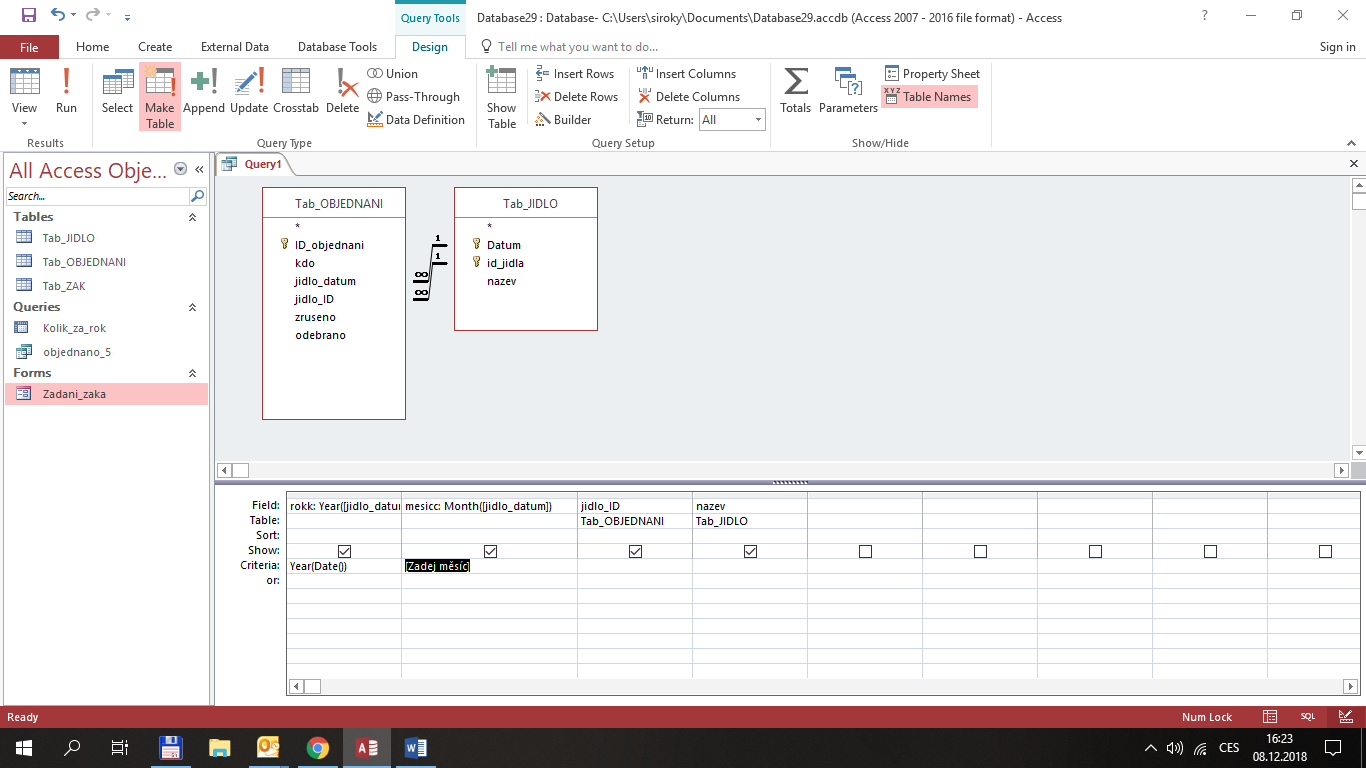 SELECT Year([jidlo_datum]) AS rokk, Month([jidlo_datum]) AS mesicc, Tab_OBJEDNANI.jidlo_ID, Tab_JIDLO.nazev INTO Jidelnicek FROM Tab_JIDLO INNER JOIN Tab_OBJEDNANI ON (Tab_JIDLO.id_jidla = Tab_OBJEDNANI.jidlo_ID) AND (Tab_JIDLO.Datum = Tab_OBJEDNANI.jidlo_datum) WHERE (((Year([jidlo_datum]))=Year(Date())) AND ((Month([jidlo_datum]))=[Zadej měsíc]));Příklady možných sestav (s výpočtem)Sestava výpisu skutečně odebraných jídel pro jednotlivé strávníky s celkovým počtem odebraných jídel v souhrnu (v zápatí skupiny).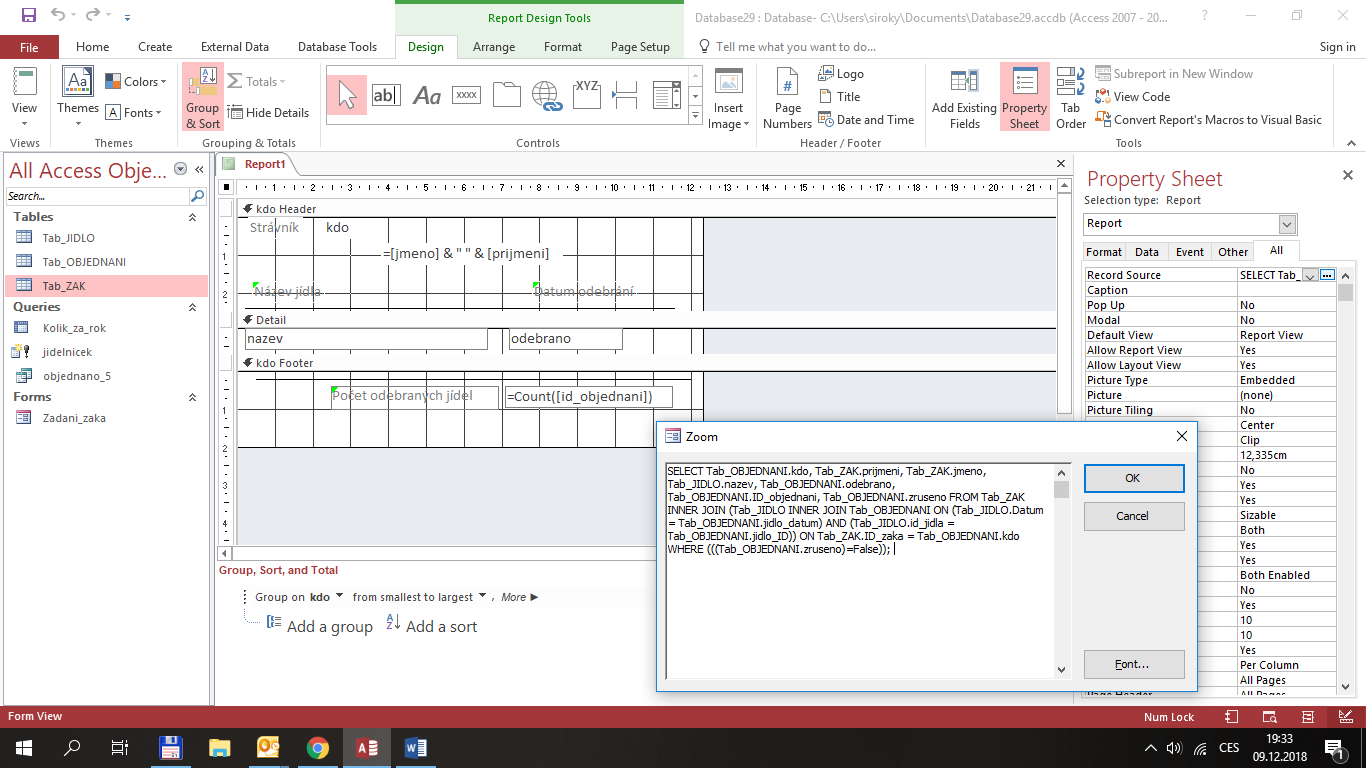 